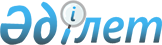 Об установлении дополнительного перечня лиц, относящихся к целевым группам по Каратобинскому району
					
			Утративший силу
			
			
		
					Постановление акимата Каратобинского района Западно-Казахстанской области от 15 января 2015 года № 8. Зарегистрировано Департаментом юстиции Западно-Казахстанской области 5 февраля 2015 года № 3806. Утратило силу постановлением акимата Каратобинского района Западно-Казахстанской области от 25 января 2016 года № 12      Сноска. Утратило силу постановлением акимата Каратобинского района Западно-Казахстанской области от 25.01.2016 № 12 (вводится в действие по истечении десяти календарных дней после дня его первого официального опубликования).

      Руководствуясь Законами Республики Казахстан от 23 января 2001 года "О местном государственном управлении и самоуправлении в Республике Казахстан" и от 23 января 2001 года "О занятости населения" исходя из ситуации на рынке труда и бюджетных средств, акимат района ПОСТАНОВЛЯЕТ:

      1. Установить дополнительный перечень лиц, относящихся к целевым группам по Каратобинскому району согласно приложению к настоящему постановлению.

      2. Государственному учреждению "Каратобинский районный отдел занятости и социальных программ" принять необходимые меры вытекающие из настоящего постановления.

      3. Признать утратившим силу постановление акимата Каратобинского района от 16 января 2014 года № 26 "Об установлении дополнительного перечня лиц, относящихся к целевым группам по Каратобинскому району" (зарегистрировано в Реестре государственной регистрации нормативных правовых актов № 3420, опубликовано 26 февраля 2014 года в газете "Қаратөбе өңірі").

      4. Руководителю аппарата акима района (Суйеугалиев К.) обеспечить государственную регистрацию данного постановления в органах юстиции, его официальное опубликование в информационно-правовой системе "Әділет" и в средствах массовой информации.

      5. Контроль за исполнением настоящего постановления возложить на заместителя акима района С. Умурзакова.

      6. Настоящее постановление вводится в действие со дня первого официального опубликования.

 Дополнительный перечень лиц, относящихся к целевым группам
по Каратобинскому району      1. Лица, не работавшие более одного года;

      2. Лица, старше 50 (пятидесяти) лет;

      3. Выпускники учебных заведений начального, среднего и высшего профессионального образования;

      4. Молодежь, не имеющая опыт и стаж работы по полученной специальности;

      5. Лица, окончившие обучение по направлению уполномоченного органа по вопросам занятости.


					© 2012. РГП на ПХВ «Институт законодательства и правовой информации Республики Казахстан» Министерства юстиции Республики Казахстан
				
      Аким района

А. Шахаров
Приложение
к постановлению акимата
Каратобинского района
от 15 января 2015 года № 8